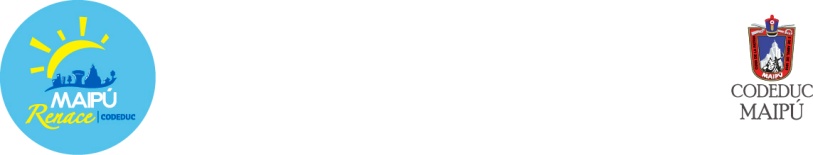 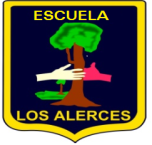 Estimados estudiantes y apoderados:Con el presente instrumento se evaluaran las actividades de la priorización curricular de educación física y salud 2020 / 2021CURSO: 3ro A y BOA 1: Demostrar capacidad para ejecutar de forma combinada las habilidades motrices básicas de locomoción, manipulación y estabilidad en diferentes direcciones, alturas y niveles, como correr y lanzar un objeto con una mano, caminar sobre una línea y realizar un giro de 180° en un pie.Cada estudiante debe ejecutar un ejercicio de cada habilidad del OA 01.Ejecución de un ejercicio de locomoción; correr, saltar, cuatro apoyos etc.Ejecutar un ejercicio de manipulación; tomar una escoba y manejarla, botar y atrapar una pelota, lanzamientos de algún objeto con dirección hacia dianas etc.Equilibrio en un pie de manera estática, pasar de apoyo de dos pies a un pie con un salto etc.RUBRICANL= No logrado. S= Suficiente. L= Logrado. NL= No logrado.Todos los videos deben ser enviados al siguiente correo: migueokr@yahoo.es indicando nombre y curso del estudiante. Profesor: Miguel Angel O”kuinghttonss RHABILIDADNLSLNLLocomociónManipulación Equilibrio 